PROBLEMI  CON  GLI  ERRORI  ASSOLUTI  E  RELATIVI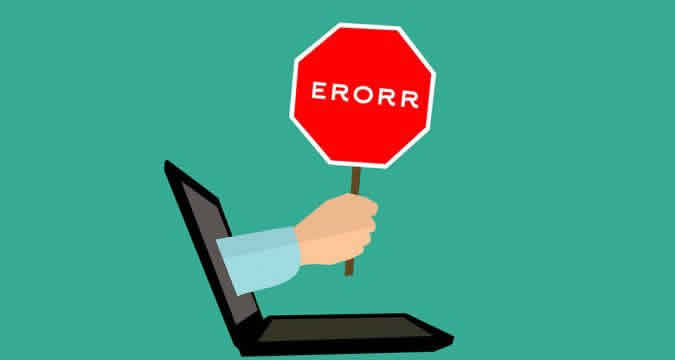 Calcola l’errore relativo di queste quantità:Dopodiché, scrivi le sei misure in notazione scientifica con le giuste cifre significative, indicando il loro ordine di grandezza (Soluzioni in fondo pagina).Fra M1 , M2    ;   L1 , L2   ;   V1 , V2   quale dei due valori è quello più preciso? Scrivi la risposta su questo foglio, giustificandola con un calcolo.…………………………………………………………………………………………………………………………………………………………………………………..Calcola l’errore assoluto di questi valori:Ao = 300cm2 ±10% (±…..    cm2)   ;   Mo = 4.200g  ±5%  (±…..    g)   ;   Vo = 320cl  ±8,5%  (±…..    cl)   Dì quali di queste coppie di valori possono essere uguali entro gli errori (soluzioni in fondo pagina):LA = 200cm ±4cm  ,  LB = 206cm ±2%MA = 45,5g ±3g   ,   MB = 52g ±4%AreaA = 300cm2 ±10cm2   ,    AreaB = 320cm2 ±1,5%Dopodiché dì quale valore di ogni singola coppia è quello più preciso, giustificando la risposta con un calcolo (soluzioni in fondo pagina).Soluzioni: V1 = 650cm3 ±48cm3   ,  r = ……..L1 = 420cm ±21cm   ,  r = ……….M1 = 0,00120kg ±0,00012kg   ,    r = ……….	    V2 = 950cl ±6cl   ,  r = ……….    L2 = 0,0283m ±0,002m   ,  r = ……….    M2 = 360kg ±4kg   ,  r = ……….V1 = 6,5·102 cm3 ±48cm3  (102+1 cm3 = dm3)          ,L1 = 4,2·102 cm ±21cm    (102 cm = metri)             , M1 = 1,2·10-3 kg ±0,00012kg  (10-3 kg = grammi)    ,  V2 = 9,50·102 cl ±6cl          (102+1 cl = decine di litri)L2 = 2,8·10-2 m ±0,002m    (10-2 m = centimetri)M2 = 3,60·102 kg ±4kg  (102 kg  = centinaia di chili = quintali)L’unica coppia che può essere uguale entro gli errori è LA e LBIl valore più preciso in ogni coppia è rispettivamente:  LB  ;  MB  ;  AreaBL’unica coppia che può essere uguale entro gli errori è LA e LBIl valore più preciso in ogni coppia è rispettivamente:  LB  ;  MB  ;  AreaB